FORMULAREFORMULARUL  nr.  1 -  Formular de ofertă (propunerea financiară) pentru atribuirea  contractuluiFORMULARUL  nr. 2 - Centralizator de preţuriFOMULARUL nr. 3 - Propunerea tehnică pentru atribuirea  contractuluiFORMULARUL  nr. 4 – 1 Declarație privind conflictul de interese pentru ofertanţi/ ofertanţi asociaţi/ subcontractanţi/terţi susţinătoriFORMULARUL nr. 1OFERTANTUL__________________   (denumirea/numele)FORMULAR DE OFERTACatre ....................................................................................................                     (denumirea autoritatii contractante si adresa completa)    Domnilor,    1. Examinand documentatia de atribuire, subsemnatii, reprezentanti ai ofertantului ________________________________________, (denumirea/numele ofertantului)     ne oferim ca, în conformitate cu prevederile si cerintele cuprinse în documentatia mai sus mentionata, să prestăm ,,____________________________________________________________________________________’’ pentru suma de ________________________ lei, (suma în litere si în cifre)                                                    la care se adauga taxa pe valoarea adaugata în valoare de ______________________  lei (suma în litere si în cifre)    2. Ne angajăm ca, în cazul în care oferta noastră este stabilită câștigătoare, să începem serviciile și să terminăm prestarea acestora în conformitate cu specificaţiile din caietul de sarcini în _______ (perioada în litere si în cifre).                      3. Ne angajam sa mentinem aceasta oferta valabila pentru o durata de______________ zile, respectiv pana la data de __________________(durata în litere si în cifre)                                                                                                (ziua/luna/anul) si ea va ramane obligatorie pentru noi si poate fi acceptata oricand înainte de expirarea perioadei de valabilitate.    4. Pana la încheierea si semnarea contractului de achizitie publica aceasta oferta, împreuna cu comunicarea transmisa de dumneavoastra, prin care oferta noastra este stabilita castigatoare, vor constitui un contract angajant între noi.    5. Întelegem ca nu sunteti obligati sa acceptati oferta cu cel mai scazut pret sau orice alta oferta pe care o puteti primi.Data _____/_____/__________________, în calitate de _____________________, legal autorizat sa semnez                        (semnatura)oferta pentru si în numele ____________________________________.                                                       (denumirea/numele ofertantului)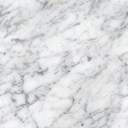 FORMULARUL nr. 2Operator Economic..........................(denumirea)CENTRALIZATOR DE PREŢURI Ofertanții pot depune ofertă pentru tot pachetul.Nu se acceptă oferte parțiale din cadrul pachetului.Oferta financiară va fi prezentată, respectându-se prețul maximal pentru fiecare poziție din cadrul pachetului.Semnătura ofertantului sau a reprezentantului ofertantului                    .....................................................Numele  şi prenumele semnatarului				        .....................................................Capacitate de semnătura					        .....................................................Detalii despre ofertant Numele ofertantului  						        .....................................................Ţara de reşedinţă					                    .....................................................Adresa								        .....................................................Adresa de corespondenţă (dacă este diferită)			        .....................................................Adresa de e-mail                                                                                    .....................................................Telefon / Fax							        .....................................................Data 						                                 .....................................................FORMULARUL nr. 3Operator Economic..........................(denumirea)PROPUNERE TEHNICĂServicii de traducere necesare în cadrul proiectului „Dezvoltarea și promovarea turismului verde în sectorul dunărean al bazinului Mării Negre (raionul Cahul, Republica Moldova; raionul Reni, Ucraina; județul Galați, România) cod proiect BSB 817Semnătura ofertantului sau a reprezentantului ofertantului                    .....................................................Numele  şi prenumele semnatarului				        .....................................................Capacitate de semnătura					        .....................................................Detalii despre ofertant Numele ofertantului  						        .....................................................Ţara de reşedinţă					                    .....................................................Adresa								        .....................................................Adresa de corespondenţă (dacă este diferită)			        .....................................................Adresa de e-mail                                                                                    .....................................................Telefon / Fax							        .....................................................Data 							                    ....................................................FORMULARUL nr. 4DECLARAȚIE privind conflictul de interesepentru ofertanţi/ ofertanţi asociaţi/ subcontractanţi/terţi susţinătoriSubsemnatul,_______________________________ (nume și prenume), domiciliat (a) in ........ (adresa de domiciliu), identificat (a) cu act de identitate (CI/pasaport), seria .................., nr. ................, eliberat de .............., la data de .................., CNP .........................., reprezentant legal autorizat al______________________________________________(denumirea/numele şi sediul/adresa ofertantului), în calitate de ofertant/ ofertant asociat/ subcontractant /terţ susţinător( după caz), la procedura de atribuire a contractului de achiziţie publică având ca obiect ……………………………………………………. la data de .................. (zi/lună/an), organizată de …………………………, declar pe proprie răspundere, sub sancţiunea excluderii din procedură şi sub sancţiunile aplicate faptei de fals în acte publice, că în calitate de participant la acestă procedură nu ne aflăm într-o situație de conflict de interese în sensul art. 59 și art.60 din Legea nr. 98/2016 privind achizițiile publice, cu modificările și completările ulterioare.-	situația în care ofertantul individual/ofertantul asociat/candidatul/subcontractantul propus/terțul susținător are drept membri în cadrul consiliului de administrație/organului de conducere sau de supervizare și/sau are acționari ori asociați semnificativi persoane care sunt soț/soție, rudă sau afin până la gradul al doilea inclusiv ori care se află în relații comerciale cu persoane cu funcții de decizie în cadrul Autorității/entității contractante sau al furnizorului de servicii de achiziție implicat în procedura de atribuire;-	situația în care ofertantul/candidatul a nominalizat printre principalele persoane desemnate pentru executarea contractului persoane care sunt soț/soție, rudă sau afin până la gradul al doilea inclusiv ori care se află în relații comerciale cu persoane cu funcții de decizie în cadrul Autorității/entității contractante sau al furnizorului de servicii de achiziție implicat în procedura de atribuire.Subsemnatul declar că informaţiile furnizate sunt complete şi corecte în fiecare detaliu şi înţeleg că autoritatea contractantă are dreptul de a solicita, în scopul verificării şi confirmării declaraţiilor, orice documente doveditoare de care dispunem. Inteleg că în cazul în care aceasta declarație nu este conformă cu realitatea sunt pasibil de încălcarea prevederilor legislației penale privind falsul în declarații.Anexat este lista acţionarilor/asociaţilor /membrilor consiliului de administraţie/organ de conducere sau de supervizare / persoane împuternicite din cadrul Universitatii „Dunarea de Jos” din Galati.  Semnătura ofertantului sau a reprezentantului ofertantului               .....................................................Numele  şi prenumele semnatarului				     ......................................................Capacitate de semnătură                                                                    ......................................................Detalii despre ofertant Numele ofertantului  						      .....................................................Ţara de reşedinţă						      .....................................................Adresa								      .....................................................Adresa de corespondenţă (dacă este diferită)		                   .....................................................Telefon / Fax							      .....................................................Data 							                    ....................................................Lista acţionari/asociaţi /membri în consiliul de administraţie/organ de conducere sau de supervizare / persoane împuternicite din cadrul Universitatii “Dunarea de Jos” din Galati:Semnătura ofertantului sau a reprezentantului ofertantului               .....................................................Numele  şi prenumele semnatarului				     ......................................................Capacitate de semnătură                                                                    ......................................................Detalii despre ofertant Numele ofertantului  						      .....................................................Ţara de reşedinţă						      .....................................................Adresa								      .....................................................Adresa de corespondenţă (dacă este diferită)		                   .....................................................Telefon / Fax							      .....................................................Data 			nr crtDenumirea serviciuluiUMCantitateasolicitatăU.MValoare estimată fără TVA Preț unitar RON fără TVAPreț total RON fără TVA Taxa pe valoare adăugată RON0123456=3*57=6*19%1Servicii de traducerepag1002824.00TOTAL 2824.00NR.CRT.Cerinţe autoritate contractantăPROPUNERE TEHNICĂ OFERTANT1Prestatorul de servicii trebuie să asigure servicii de traducere a aprox. 100 de pagini (2.000 de caractere /pagină] din limba româna în limba engleză, în funcție de necesitățile Achizitorului pe toată perioada de implementare a proiectului, cu respectarea următoarelor condiții:- traducerile trebuie sa redea sensul din limba-sursa in limba-tinta;- traducerile treuie sa respecte numarul de parafraze, fraze si structuri independente din textul-sursa;- traducerea în mod complet și adecvat a tuturor documentelor, fără greșeli gramaticale;- traducerea în mod complet și adecvat a tuturor documentelor prin parafare și stampilă pe fiecare filă.Documentele vor fi predate într-un exemplar original pe suport de hârtie și la cererea autorității contractante, pe suport electronic (format editabil) - un exemplar, fără costuri suplimentare, de către reprezentantul autorizat al ofertantului în baza unui proces verbal de recepție.Materialele rezultate în urma serviciilor de traducere vor fi prezentate conform solicitării:- pe suport electronic si pagina A4 conținând 2000 caractere cu spații pe pagină;- distanța dintre rânduri = 1 rând;- caractere utilizate: font Times New Roman, mărime 12.Ofertantul va prezenta în ofertă financiară prețul per pagina pentru serviciile de traducere din limba engleză în limba română.Este obligatorie păstrarea confidențialității asupra documentelor.Prestatorul de servicii trebuie să facă dovada ca dispune de personal autorizat ca traducător, angajat sau colaboratori, pentru asigurarea unei bune derulări a contractului.Termenele de predare ale documentelor de Prestator curg de la data primirii lor de la Achizitor si sunt următoarele:- între 1 și 20 de pagini, max. 1 zi lucrătoare;- între 20 și 50 de pagini, max. 2 zile lucrătoare;- între 50 și 100 de pagini, max. 3 zile lucrătoare.Tariful pe pagină de traducere va fi același, indiferent de conținutul documentului (tehnic, economic, juridic. etc.).Achizitorul va depune toate diligentele pentru a pune la dispoziția prestatorului documentele necesare, astfel încât acesta sa respecte termenele de prestare solicitate.La solicitarea Achizitorului, documentele pot fi transmise și prin email sau fax, în format scanat color (*.pdf) pentru evidențierea ștampilei și semnăturii. La solicitarea Achizitorului, Prestatorul trebuie să asigure disponibilitatea aplicării ștampilei și semnăturii pe fiecare pagină, în cazurile când se impune o astfel de măsură.se completează de către ofertant2RECEPȚIA SERVICIIOR  CONTRACTATERecepția se va efectua la UNIVERSITATEA „DUNĂREA DE JOS” GALAȚI sau la o alta locație indicată de Autoritatea Contractantă. În condițiile transmiterii documentelor traduse prin intermediul poștei electronice, acestea vor fi trimise către adresa de email cristian.muntenita@ugal.ro - Managerul proiectului.Documentele justificative care trebuie să însoţească factura:a) proces verbal de receptie;b) livrabile/dcumentele traduse.se completează de către ofertant3DREPTURI DE PROPRIETATEPentru serviciile solicitate de achizitor, toate drepturile patrimoniale de autor asupra documentelor create de către contractant, aferente produsului sau serviciului livrat, se transferă către autoritatea contractantă.Ofertantul va prezenta Certificatul constatator emis de Oficiul Registrului Comerțului în raza căruia este situat sediul ofertantului, din care sa reiasă ca acesta este legal constituit, ca nu se află în niciuna dintre situațiile de anulare a constituirii precum și faptul ca are capacitatea profesională de a realiza activitățile care fac obiectul contractului, respectiv există corespondență între obiectul principal al contractului și activitatea economică înscrisă în documentul de constituire a operatorului economic.se completează de către ofertant4PROPUNEREA Oferta va fi prezentată conform Formularului nr. 1, 2 si 3 din secţiunea formulare.se completează de către ofertant5VALABILITATEA OFERTEIOferta va fi valabilă pe o perioadă de minim 30 de zile de la data limită pentru depunerea ofertelor comunicată de Autoritatea contractantă în Invitația de participare.se completează de către ofertantNr. Crt.Numele şi PrenumeleFuncţia în cadrul ofertantului1.Prof. univ. dr. ing. Puiu - Lucian GEORGESCURector2.Prof. univ. dr. Nicoleta BĂRBUȚĂ - MIȘUPRORECTOR responsabil cu managementul financiar și strategiile administrative3.Prof. dr. ing. Elena MEREUȚĂPRORECTOR responsabil cu activitatea didactică și asigurarea calității4.Dragoş Alexandru OPREANUPRORECTOR responsabil cu managementul resurselor umane și juridic5.Prof. univ. dr. ec. dr. ing. habil. Silvius STANCIUPRORECTOR responsabil cu activitatea de cercetare, dezvoltare, inovare și parteneriatul cu mediul economico-social6.Conf. dr. ing. Ciprian VLADPRORECTOR responsabil cu strategiile universitare și parteneriatul cu studenții7Asist. univ. dr. Alexandru NECHIFORPRORECTOR responsabil cu strategiile și relațiile instituționale8Prof. dr. ing. Eugen-Victor-Cristian RUSUDirector C.S.U.D.9Ing. Romeu HORGHIDANDirector Direcția Generală Administrativă10Neculai SAVADirector Interimar Directia Economica11Ec. Marian DĂNĂILĂDirector Interimar Direcția Achiziții Publice  și Monitorizare Contracte12Emilia Daniela ȚIPLEASef Serviciu Interimar Serviciul Contabilitate13Ec. Maricica FELEASef Serviciu - Serviciul Financiar 14Margareta DĂNĂILĂAdministrator financiar15Aurelia-Daniela MODIGAAdministrator financiar16Doina SABABEIAdministrator financiar17Oana CHICOȘConsilier juridic18Elena-Marinela OPREAConsilier juridic19Andreea ALEXAConsilier juridic20Ec. Georgiana IOJAAdministrator financiar21Conf.dr.ing. Cristian MuntenițăConferențiar în cadrul Facultății Transfrontalieră22Bogdan Dumitrache BratoveanuAdministrator patrimoniu23Ec. Mădălina Daniela StănculeaAdministrator financiar24Daniela Natalia JipaSecretar25Daniela ParaipanAdministrator patrimoniu26Alina HumaAdministrator financiar